RULES FOR DEALERS AT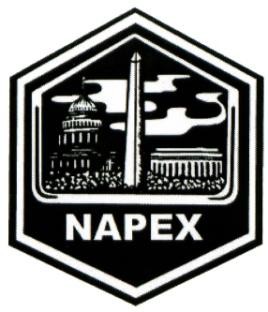 NAPEX 2023 PHILATELIC EXHIBITIONThe National Philatelic Exhibitions of Washington, D.C., Inc.47th National Stamp ExhibitionJune 2-4, 2023McLean Hilton, Tyson’s Corner, Virginia
1. By signing and submitting the attached Application for Bourse Space, the Dealer accepts all terms and conditions set forth in this document.  Written acceptance of the application by National Philatelic Exhibitions of Washington, D.C., Inc. (NAPEX) creates a legally binding contract for bourse space between the Dealer and NAPEX in accordance with the terms herein.2. NAPEX reserves the right to determine who may participate in its bourse. No application will be considered by the Show Committee unless every Dealer (Principal) named in the application is a current member in good standing of the APS, ASDA, or CSDA. (Dealers from outside the U.S. and Canada may request in writing that the Show Committee substitute membership in an equivalent international organization.) The Show Committee may investigate the membership status of any individual named in the application at any time. Expulsion of any individual named in the application from any national or international philatelic society may result in rejection of the application.3. NAPEX bourse space may be used only for dealing in philatelic merchandise and related literature, supplies and equipment by the Dealer to whom the space is assigned. Only merchandise belonging to the Dealer (or bona fide consignments) may be sold from the bourse space. Bourse space may not be transferred, sublet or shared in whole or in part.4. Location. The location of the bourse shall be the Hilton McLean Tysons Corner, 7920 Jones Branch Drive, McLean VA 22102. DO NOT MAIL CORRESPONDENCE TO THIS ADDRESS. The hotel is a non-smoking facility.5. Opening Hours. Dealers are expected to have their bourse space fully operational and open for business during all show opening hours shown below. Dealers who do not maintain full operations during the opening hours shown below jeopardize their participation in future NAPEX bourses. Exceptions to this rule will be made by the Bourse Chairman only in unusual circumstances.6. Dealer’s Badges: Each bourse space includes a maximum of two Dealer’s badges. One badge will be issued in the name of the person listed on the application as being in charge of the booth; the second will be issued in the name of the person listed as the assistant. (If an assistant is not named on the application, a second Dealer’s badge will not be issued.) The assistant must at all times be working for the booth holder, and not for their own account. Dealer’s badges permit the named individual to enter the bourse area during the hours shown below. Entry at other times is not permitted except by permission of the Bourse Chairman. Dealer’s badges are not transferable, and NAPEX reserves the right to refuse a Dealer’s badge to any person or incorporated entity. In case of such refusal, the booth holder will be given the opportunity to name another assistant. 
7. Fees. The bourse space fees detailed in the accompanying schedule are not negotiable. Dealers requiring more than one bourse space will pay the sum of the individual spaces. There are no discounts for multiple spaces. Extra table rental(s) will be provided at cost upon written request if in the opinion of the Bourse Chairman the extra table(s) fit entirely within the dealer’s assigned space and are consistent with fire safety regulations. 8. Bourse space payment. A $300.00 deposit must be submitted with the signed application. This deposit is not refundable for any reason except those stated below. The entire remaining balance is due on or before May 15, 2023. No Dealer will be permitted to set up in the bourse until their space fee is paid in full. Exceptions to this rule are at the discretion of the Bourse Chairman. All checks should be made payable to NAPEX. 9. Byes. Occasionally, invited Dealers are unable to participate in the NAPEX bourse for personal, family, or medical reasons. Requests for a bye will be given full consideration by the Show Committee and granted whenever possible. If a bye is granted, the Dealer will be required to make next year’s $300.00 deposit in advance in order to preserve their preferred space and position in the waiting list for the following year. Under no circumstances will a bye be granted for more than one consecutive year. 10. Cancellations, Forfeitures, and Penalties. Dealers forced to cancel their bourse participation for any reason shall be liable to forfeitures and penalties according to the schedule shown below. Failure to appear on the show floor by 10:00 a.m. on Friday, June 3, 2023 without advance notice will be deemed a cancellation and charged the appropriate forfeiture and penalty. NAPEX will make every reasonable effort to resell the bourse space to a qualified replacement. (In most cases, this can be accomplished when adequate advance notice is given.) If the space is resold, the penalties shown above will be waived and only the deposit will be forfeited. Any refunds owed by NAPEX will be paid when the show accounts are closed out, normally by the end of June. If NAPEX is forced to cancel the bourse for any reason, NAPEX’s liability shall be limited to the return of all payments received as of the date of cancellation, including deposit.11. Appearance.  All bourse spaces must be maintained in an orderly and presentable condition and in keeping with the general scheme of the exhibition. All dealers are expected to be appropriately attired.12. Hotel Requirement. Nothing may be posted on, nailed, taped, screwed, or otherwise attached to columns, walls, floors or other parts of the building or rented furniture.13. Electric Power.  No electrical appliance of any sort (e.g., lamps, computers, personal electronic devices) may be connected to any permanent electrical outlet on the show floor. A 115-volt electric supply will be provided at cost to any Dealer requesting it on the application. 14. Trash.  A bag will be provided each day for your trash. You must place filled trash bags in the aisle in front of your bourse space at the close of each day for collection. Hotel maintenance staff will be escorted by show security and will not be permitted to enter any bourse space to collect trash.15. Floor Plan.  Tables must not be moved from their original position without the permission of the Bourse Chairman. All aisles and designated fire exits must remain unobstructed. The floor plan is approved in advance by the Fairfax County (Virginia) Fire Marshal, who may inspect the show floor at any time. If fines result from a Dealer’s unauthorized modifications to the approved floor plan, the full amount of such fines will be charged to that Dealer.  16. Accommodation. Fees for all bourse spaces include Thursday, Friday, and Saturday night hotel accommodations (single or double occupancy) at the Hilton McLean Tysons Corner. NAPEX will not arrange any special rates for bourse spaces without the included accommodation. Dealers may reserve additional nights’ accommodations at the special NAPEX show rate, which is valid for three nights before and after the show dates. Please indicate any additional accommodation requirements on the application.17. Additional Charges. Dealers and their assistants or guests are responsible for any personal charges made to their hotel room, such as telephone calls, room service, etc. Occupants will be required to settle these charges directly with the hotel.18. Security. The show floor will be under 24-hour security supervision from 4:00 p.m. Thursday through 6:00 p.m. Sunday.19. Sales Tax. The Commonwealth of Virginia imposes sales and use taxes (presently 6.0%) that must be collected on each retail sale. A “retail sale” is a sale made for any purpose other than resale. In-State and Out-of-State Dealers must file appropriate sales tax reporting forms with the Virginia Department of Taxation in a timely fashion. They are available online at http://www.tax.virginia.gov. Dealers are responsible for their own compliance with Commonwealth tax laws.20. NAPEX is under no obligation to offer bourse space to any Dealer at future shows and cannot guarantee participation at future NAPEX shows to any Dealer.21. In the highly unlikely event of any legal action arising out of or relating to this contract, Dealer consents that the federal, state, and local courts located in the County of Fairfax in the Commonwealth of Virginia shall have exclusive venue and jurisdiction. Dealer waives the right to any other venue to which it might be entitled by cause of action, domicile, or otherwise.  22. Dealer assumes responsibility and agrees to indemnify and defend National Philatelic Exhibitions of Washington, D.C., Inc., the American Philatelic Society, and the Hilton McLean Tysons Corner and their respective employees and agents against all claims or expenses arising out of the use of the exhibition premises. The Dealer understands that neither National Philatelic Exhibitions of Washington, D.C., Inc., the American Philatelic Society, nor the Hilton McLean Tysons Corner maintain insurance covering the Dealer’s property and it is the sole responsibility of the Dealer to obtain such insurance.Show Opening HoursShow Opening HoursFriday, June 2, 202310:00 a.m. to 6:00 p.m.Saturday, June 3, 202310:00 a.m. to 6:00 p.m.Sunday, June 4, 202310:00 a.m. to 3:00 p.m.Dealer Badge Admission HoursDealer Badge Admission HoursThursday, June 1, 20234:00 p.m. to 9:00 p.m.Friday, June 2, 20238:00 a.m. to 6:00 p.m.Saturday, June 3, 20238:00 a.m. to 6:00 p.m.Sunday, June 4, 20238:00 a.m. to 6:00 p.m.Schedule of Cancellations, Forfeitures, and PenaltiesSchedule of Cancellations, Forfeitures, and PenaltiesSchedule of Cancellations, Forfeitures, and PenaltiesDate of CancellationForfeiturePenaltyOn or before 1 March 2023$300.00 depositNone1 March 2023 to 15 May 2023$300.00 deposit50% of balance15 May 2023 or after$300.00 deposit100% of balance